Please Join Us For PARENT ADVISORY  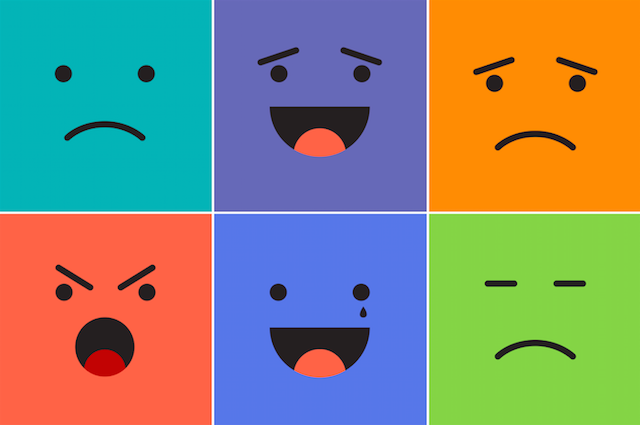 Let’s Talk SEL!Join us to get information on how you can support your child’s emotional growthThursday, November 14th Spanish Session – 8:30-9:30am @ GCSC (1480 Reckinger Rd)English Session – 5:30-6:30pm @ ECC (278 E. Indian Trail) Light refreshments will be servedChildcare will be provided for the evening session